NOTICE OF RACESB20 & J80 Eastern ChampionshipsHowth, Co. Saturday/Sunday 4th & 5th May 20191.0 	ORGANISING AUTHORITY1.1 	The Organising Authority (OA) is Howth Yacht Club.2.0 	RULES2.1 	Races shall be governed by the rules as defined in the World Sailing Racing Rules of Sailing 2017-2020, the Prescriptions of Irish Sailing, the SB20 & J80 Class Rules, including amendments to this Notice of Race (NoR), the Sailing Instructions (SI) and any other amendments thereto.2.2	SB20 Class Rule C.3.1 is deleted - crews shall not have to comply with the maximum Crew Weight Limit.2.3	SB20 Class Rule C.5.1(1) is deleted.2.4	SB20 Class rule C.5.1 (6) is deleted and replaced with “Two paddles of combined minimum weight not less than 1Kg.” This weight requirement will be strictly policed. Added weight will not be treated as part of the paddle.2.5	SB20 Class rule C.5.1 (7) will not apply if the items have been removed whilst moored following racing for the purpose of charging only.3.0 	ELIGIBILITY3.1 	The event is open to registered boats of the SB20 & J80 classes. One person on board must be a Member of the relevant Class Association. During registration each skipper may be required to show evidence that the boat complies with the Class membership requirements. 3.2	Any Changes of helm or crew after registration for the event must be applied for and agreed by the Race Committee in advance of the change being made.3.3	All boats shall be insured for 3rd party liability with a minimum cover of €3,000,000 or equivalent. 4.0 	CONDITIONS OF ENTRY4.1 	Measurement/Inspection: Boats may be subject to scrutiny before or after any race at the discretion of the Class Measurer or his deputy. The Class Measurer may inspect any boat at any time, and competitors are requested to comply, as far as is reasonable and practical, with the Class Measurer’s requests, which may include the weighing of boats. Failure to do so may result in the protest of that boat by the Class Measurer and/or the Race Committee. Boats evidenced at the time of inspection not to comply with Class Rules will be liable to protest by the Class Measurer and/or the Race Committee. 4.2 	Safety – All boats shall comply with the prescriptions set out in the Class Rules. Boats shall be equipped with a marine VHF radio in working order, the primary purpose of which is to monitor the Race Committee unless otherwise dictated by Class Rules. The channel used will be noted in the SI.4.3 	All boats shall comply with the prescriptions set out in the current Class Rules and/or the NoR and/or SI, from the time of the first warning signal of the first race until returning alongside the pier following the final race of the series. 4.4 	The OA may require competitors to affix bow numbers and/or sponsor logos to both sides of the bow for the duration of the event.Entrants will be required to sign a declaration of compliance with all Class Rules and eligibility criteria at registration.5.0 	ENTRIES5.1 	Entries may be made online at https://hyc.ie/open-events5.2 	The entry fee is €125 per boat. No entry will be accepted without the appropriate fee and all entries are accepted at the sole discretion of the OA. 5.3	Entries will be accepted until 3rd May, 2019. Late entries may be accepted at the discretion of the OA.  A late entry fee of €150 will be charged for entries received after 3rd May 2019.5.4	The SI for the event shall be available Howth Yacht Club Open Events webpage6.0 	REGISTRATION AND SCHEDULECompetitors' Briefing will be held on Saturday 4th May at 1000 in the clubhouse.Racing will be held on Saturday 4th May and Sunday 5th May. Six (6) races are scheduled. A maximum of four (4) races will be held on Saturday 4th. On Sunday 5th the remaining races to complete the schedule will be sailed, to a maximum of three (3) races. The warning signal for the J80 fleet will be made at 1155 on Saturday 4th and 1055 on Sunday 5th. The SB20 starts will be five minutes after the J80 starts.  No race will start after 1500 on Sunday 5th except for the restart of a race following a General Recall. The Race Committee reserves the right to alter the schedule of races as they see fit, to ensure a sufficient number of races are completed. 7.0 	SCORING7.1 	The Low Point System of RRS Appendix A will be used.7.2 	6 races are scheduled of which 3 shall constitute a series.7.3        When 4 or more races have been completed, a boat’s worst score will be discarded.8.0 	SOCIAL PROGRAMME8.1 	Catering and event information will be available in the club.9.0 	PRIZES9.1	Prizes will be given for the first 2 SB20 boats overall and for first SB20 boat in the Silver Fleet. A prize will be awarded to the first J80. 10.	COURSES10.1	Racing will be North of Howth harbour and the start may be up to 3 miles from the harbour. 10.2	The course will be of the Windward/Leeward type as specified in the SI.11.0	LAUNCHING AND BERTHING11.1 	Launching and berthing is included in the entry fee.  The HYC crane will be available from 0900 to 2000 on Thursday 2nd May and from 0900 to 2030 on Friday 3rd May.  Launching on Sat 4th will be available from 0900, but only by appointment with the HYC Marina Office (Tel: (01) 8392777). Over-night berthing will be provided in the HYC marina. Appropriate fenders and lines are required to adequately secure boats, which may be required to raft together.Boat lift out is available on Sunday after racing. Lift out will be in order of distance travelled 12.0	SAFETYCompetitors shall wear adequate personal flotation devices at all times when afloat, except briefly while changing or adjusting clothing or personal equipment. Dry suits and wet suits are not adequate personal flotation devices. This changes RRS 4013.0	LIABILITY13.1	Competitors participate in the Championship entirely at their own risk. See RRS Rule 4, Decision to Race.  The OA, SB20 Ireland & J80 Ireland and their officers, members and volunteers, will not accept liability for the loss of life or property, or personal injury, or damage caused by or arising out of this regatta , and competitors take part in the championship entirely at their own risk. The establishment of the NoR and the SI in no way limits or reduces the complete and unlimited responsibilities of competitors being solely and entirely responsible for the management of a boat they are sailing. It is the responsibility of each competitor to participate in a race or to continue racing. A competitor is wholly and exclusively responsible for his or her personal accident and health insurance. A skipper is wholly and exclusively responsible for his or her third party liability insurance on the boat that he or she is sailing.14.0	TEMPORARY MEMBERSHI14.1	All helms and their crews competing in the event will be granted Temporary Membership of Howth Yacht Club for the duration of the event and will be bound by the rules of the Club. The Club reserves the right to withdraw such temporary membership.15.0		FURTHER INFORMATION15.1 	For further information please contact:Howth Yacht Club, Middle Pier, Howth, Co. Dublin.Telephone:+35318322141; Email: office@hyc.ie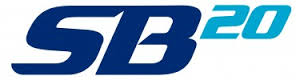 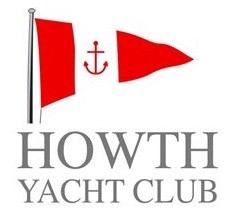 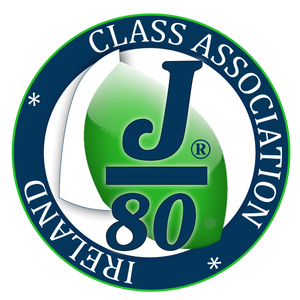 